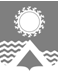      АДМИНИСТРАЦИЯ  СВЕТЛОГОРСКОГО СЕЛЬСОВЕТА      ТУРУХАНСКОГО РАЙОНА КРАСНОЯРСКОГО КРАЯП О С Т А Н О В Л Е Н И Е     п. Светлогорск21.03.2022                                                                                                                                 № 24-ПВ  соответствии с пунктом 8 части 1 статьи 14 Федерального закона от 06.10.2003 №131-ФЗ «Об общих принципах организации местного самоуправления в Российской Федерации», Федеральным законом от 21.12.1994 № 68-ФЗ «О защите населения и территорий от чрезвычайных ситуаций природного и техногенного характера», подпунктом «е» пункта 1 статьи 1 Закона Красноярского края от 15.10.2015 № 9-3724 «О закреплении вопросов местного значения за сельскими поселениями Красноярского края», постановлением Государственного комитета по строительству и жилищно-коммунальному комплексу от 27.09.2003 № 170 «Об утверждении  Правил и норм технической эксплуатации жилищного фонда», руководствуясь статьями 19,22 Устава Светлогорского сельсовета, в целях недопущения возможного обрушения несущих конструкций крыш жилищного фонда, учреждений и организаций, независимо от форм собственности, находящихся на территории муниципального образования Светлогорский сельсовет, предупреждения травматизма и гибели людей от возможного падения снежных навесов, наледи, сосулек со всех видов кровель, ПОСТАНОВЛЯЮ:1. Управляющей компании ООО «Типтур» (Кодоркин А.А.) обследовать чердачные помещения жилищного фонда муниципального образования Светлогорский сельсовет для выявления неисправного состояния конструкций чердачных помещений, кровли. По итогам обследования составить акты выполненных работ и подготовить планы мероприятий по устранению недостатков. 1.1. Управляющей компании  ООО «Типтур» (Кодоркин А.А.)  направить в Администрацию Светлогорского сельсовета акты выполненных работ и планы мероприятий. Срок исполнения – 31 марта 2022 года.2. Председателю Совета дома № 21А по улице Энергетиков (Михайлова Т.В.) организовать работу по своевременной очистке кровли, козырька подъезда дома от снега и обеспечить соблюдение требований техники безопасности при производстве работ.3. Руководителям  организаций и учреждений поселка, независимо от их организационно-правовой формы:- определить своими распоряжениями (приказами) лиц, ответственных за проведение осмотра кровель зданий, сооружений для выявления снежных навесов и наледей;- организовать работу по своевременной очистке кровель, козырьков от снега на подведомственных объектах.- обеспечить соблюдение требований техники безопасности при производстве работ по очистке кровель;- регулярно очищать накопление снега слоем более 30 см., а при оттепелях при меньшей толщине. Удаление наледей и сосулек – по мере необходимости.5. Руководителям  организаций и учреждений поселка, независимо от их организационно-правовой формы, по итогам проведения работ по очистке кровель и козырьков от снега на подведомственных объектах, предоставить в администрацию Светлогорского сельсовета акт выполненных работ и подготовить план мероприятий по устранению недостатков. Срок исполнения – 31 марта 2022 года.4. Настоящее постановление вступает в силу со дня подписания и подлежит официальному опубликованию в газете «Светлогорский вестник».5. Контроль за выполнением настоящего постановления оставляю за собой.Глава Светлогорского сельсовета					                       А.К. КришталюкО мерах по предотвращению чрезвычайных ситуаций и недопущению случаев травматизма населения на территории муниципального образования Светлогорский сельсовет